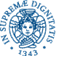 UNIVERSITÀ DI PISA(*) Da indicare la tipologia di tirocinio Curriculare o Extracurriculare PROGETTO FORMATIVO PER LE ATTIVITÀ DI TIROCINIO Accordo sottoscritto tra il Dipartimento di Filologia, Letteratura e Linguistica, d'ora in avanti denominata Struttura Proponente, e d’ora in avanti denominato/a Struttura Ospitante, nell’a.a. 2020-2021.Barrare la casella interessataCognome					Nome            codice fiscale 	nato/a a	 il residente a tel.                          cell.  		 e-mail 		(1) avendo completato il Corso di ________________________ in __________________________ presso il Dipartimento di ________________________ con esame finale in data ___________________(2) essendo regolarmente iscritto a un Corso di laurea o di laurea magistrale del Dipartimento di Filologia, Letteratura e Linguistica       (1) (Tale specifica ricorre nel caso di tirocinio extracurriculare con data d’inizio entro i 12 mesi dal conseguimento del titolo accademico)       (2) (Tale specifica ricorre nel caso di tirocinio curriculare ed extracurriculare durante il corso di studio)Denominazione Azienda/Ente Indirizzo: 
cap:  Comune:     Provincia:E-mail: Tutor della struttura proponente: Tel: E-mail: Tutor della struttura ospitante: Tel: E-mail: Sede di svolgimento prevalente:Indirizzo: 
cap: Comune:     E-mail: Durata del tirocinio: Ore totali: Periodo di svolgimento: Ore settimanali previste: Giorni alla settimana previsti:n. polizza: 90104 Compagnia: Poste Assicura S.p.A. Validità: 01.04.2021 - 31.12.2024Polizza di responsabilità civile generale n. 177372144 Validità: dal 01.01.2021 al 31.12.2024 Unipolsai Assicurazioni S.p.A., Agenzia di Pisa via A. Battelli 3 - PISATesto della polizzaseguire le indicazioni dei tutor;rispettare i regolamenti disciplinari, le norme organizzative di sicurezza e di igiene sul lavoro vigente in Azienda;mantenere l’obbligo della segretezza durante e dopo il tirocinio per quanto attiene a prodotti, processi produttivi e ad ogni altra attività o caratteristica dell’azienda ospitante di cui venga a conoscenza durante il tirocinio;richiedere verifica ed autorizzazione per eventuali elaborati o relazioni verso terzi;redigere una relazione sull’attività svolta da consegnare al tutor universitario;compilare una scheda di valutazione del tirocinio, come da fac-simile scaricabile dal sito www.unipi.it, da consegnare in Unità Didattica (mail silvia.policella@unipi.it)Data Firma del tirocinante _____________________________GESTIONE AMMINISTRATIVADipartimentoXUfficio Laureati(solo tirocini extracurriculari)DATI TIROCINANTEDATI STRUTTURA OSPITANTEDATI TUTOROBIETTIVI DEL TIROCINIOSettore di impiego: Titolo del progetto di tirocinio: Breve descrizione del tirocinio e modalità di svolgimento: Esperienza formativa prevista al termine del tirocinio: Attività proposte:MODALITÀ DI SVOLGIMENTO DEL TIROCINIOCOPERTURE ASSICURATIVEIl tutor della struttura proponentefirmaIl tutor della struttura proponentefirmaIl tutor della struttura ospitantefirma________________________________________________________________________________________________OBBLIGHI DEL TIROCINANTE